О назначении даты проведения первого заседания вновьизбранного  Собрания депутатов муниципального района«Унцукульский район» седьмого созываРуководствуясь частью 10 статьи 22 Устава муниципального образования «Унцукульский район», частью 7 статьи 8 Регламента работы Собрания депутатов муниципального района и в связи с избранием Собрания депутатов муниципального района «Унцукульский район» в правомочном составе, территориальная избирательная комиссияПостановляет:Назначить на 7 мая 2019 года проведение первого заседания вновь избранного Собрания депутатов муниципального района «Унцукульский район» седьмого созыва.Заместитель председателя ТИК					А.Абакаров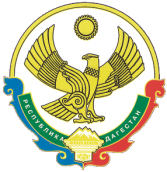 ТЕРРИТОРИАЛЬНАЯ ИЗБИРАТЕЛЬНАЯ КОМИССИЯ УНЦУКУЛЬСКОГО РАЙОНА РЕСПУБЛИКИ ДАГЕСТАНТЕРРИТОРИАЛЬНАЯ ИЗБИРАТЕЛЬНАЯ КОМИССИЯ УНЦУКУЛЬСКОГО РАЙОНА РЕСПУБЛИКИ ДАГЕСТАНТЕРРИТОРИАЛЬНАЯ ИЗБИРАТЕЛЬНАЯ КОМИССИЯ УНЦУКУЛЬСКОГО РАЙОНА РЕСПУБЛИКИ ДАГЕСТАНТЕРРИТОРИАЛЬНАЯ ИЗБИРАТЕЛЬНАЯ КОМИССИЯ УНЦУКУЛЬСКОГО РАЙОНА РЕСПУБЛИКИ ДАГЕСТАНТЕРРИТОРИАЛЬНАЯ ИЗБИРАТЕЛЬНАЯ КОМИССИЯ УНЦУКУЛЬСКОГО РАЙОНА РЕСПУБЛИКИ ДАГЕСТАНЗдание Администрации района второй этаж с.Унцукуль Унцукульский район, тел./факс: 556285Здание Администрации района второй этаж с.Унцукуль Унцукульский район, тел./факс: 556285Здание Администрации района второй этаж с.Унцукуль Унцукульский район, тел./факс: 556285Здание Администрации района второй этаж с.Унцукуль Унцукульский район, тел./факс: 556285Здание Администрации района второй этаж с.Унцукуль Унцукульский район, тел./факс: 556285От 29.04.2019г.От 29.04.2019г.№23ПОСТАНОВЛЕНИЕПОСТАНОВЛЕНИЕПОСТАНОВЛЕНИЕПОСТАНОВЛЕНИЕПОСТАНОВЛЕНИЕ